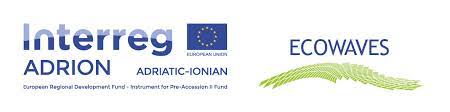 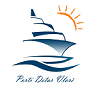 PROJECT ECOWAVES INTERREG IPA II  CROSS-BORDER COOPERATION ADRION  ( 2014 – 2020) Local Capacity Training, “Port reception facilities for the delivery of waste from ships”   Agenda , ( Work package T2, deliverable T.2.1.1) March 9th, 202210:00 AMHotel Regina Garden , Vlora 10: 00 – 10: 30Registration of the Participants 10:30-11:30International regulatory framework on Port Reception Facilities (IMO)11:30-14:30        Consolidated guidance for port reception facility providers and users (MEPC.1/Circ.834/Rev.1)Guidelines for ensuring the adequacy of port waste reception facilities (Resolution MEPC.83(44)EU regulatory framework on port reception facilities for the delivery of waste from ships (Directive (EU) 2019/883)The implementation of a cost recovery system applying the “polluter pays” principle14:30-15:45       Round Table DiscussionsConclusions 15:45Buffet Lunch 